ZAPISNIK4. seje sveta Krajevne skupnosti Nova Gorica, ki je bila, 22. marca 2023, ob 17.15 v prostorih krajevne skupnosti, Erjavčeva 4, Nova GoricaPrisotni: Gregor Humar, Iztok Nemec, Sanja Markočič, Radovan Ličen, Bojan Horvat, Neli Skočaj, Vesna Vitez, Darija Bratina, Oton Mozetič, Mateja Humar, Irena JevščekOstali prisotni: Melanija KerševanOdsotni-opravičili: Ingrid Černe, Valter AdamičPredlog dnevnega reda:1. Predstavitev projekta URBiNAT, predstavi občinska uprava2. Pregled in potrditev zapisnika 3. redne seje3. Dodelitev sredstev društvom na območju KS Nova Gorica4. Potrditev naročilnic in pogodb5. Vprašanje in pobudePredsednik Sveta je preveril navzočnost. Prisotnih je 11 svetnikov. Svet je sklepčen.Predlog dnevnega reda je bil sprejet.Nato je predsednik pozdravil gostji, ki sta bili povabljeni k prvi točki dnevnega reda.ad 1)Predstavitev projekta URBiNAT, predstavi občinska upravaProjekt URBiNAT sta predstavili Ana Kobe iz MONG in Saša Dobričič iz Univerze v Novi Gorici, ki v projektu sodeluje kot strokovna institucija.Projekt URBiNAT temelji na inovativnem in na naravi osnovanem prostorskem načrtovanju z namenom oživitve in povezovanja degradiranih območij. S sonaravnimi in trajnostnimi načeli stremi k ponovni oživitvi degradiranih območij, ki so neposredno vezana na urbana območja.Cilj projekta je oblikovati nove "zelene javne prostore" in ustvarjati nove urbane, socialne in naravne povezave z bližnjimi stanovanjskimi skupnostmi, kakor tudi povezati obe mesti. To je šest letni projekt, financiran iz EU v znesku  316.800,00 EUR. MONG je kandidirala na razpisu z degradiranim območjem ob Kornu.V letu 2022 je bilo že izvedenih več aktivnosti: anketiranje prebivalcev kaj želijo, delavnice na šolah, poletni dogodki v okviru Mobilet. Pokazalo se je, da si ljudje želijo dotika z vodo, igre v naravi, igrišča, tematske poti, urejenost smetnjakov, prostor za druženje, učilnice na prostem ipd.Univerza v Novi Gorici je predlagala: hitrorastoč gozd, zelene stene, zelene strehe, … hiške za netopirje, steklenjake, skupne kuhinje, vrtove, izobraževalni center … Predstavnica UNG je predstavila sam načrt: vhod s Kidričeve ulice, vodni park, teniška igrišča, breg Korna urejen, otočki, da ljudje stopijo od kolesarja in pešca, nogometno igrišče bi zmanjšali, proti soseski se dviga teren, da zadrži hrup … V načrtu je prostor za druženje, steklenjaki, tudi kuhinje, teren je v terasah, zaključi se z urbanim sadovnjakom, …Za izvedbo projekta bi bilo potrebnih cca 4,5 MIO EUR. Mestni sadovnjak bo lahko hitro realiziran, nekaj dreves je že posajenih.V razpravi so člani Sveta KSNG menili, da je projekt dober in ga podpirajo. Na vprašanje o izvedljivosti do EPK2025 je bil odgovor, da je realno pričakovati samo izvedbo mestnega sadovnjaka. Pripomba s strani svetnika Iztoka Nemca je bila, da je potrebno vključiti tudi izvedbo križišča, krožišča: Kostanjeviška – Streliška – ulica Šantlovih - Škrabčevaad 2)Pregled in potrditev zapisnika 3. sejeNa zapisnik 3. seje ni bilo pripomb.Sklep: Sprejme se zapisnik 3. seje Sveta KS Nova Gorica, ki je bila 23. 2. 2023. Sklep je bil soglasno sprejet.ad 3)Dodelitev sredstev društvom na območju KS Nova GoricaNa KS Nova Gorica se obračajo društva, ki bi želela finančne podpore. Vprašanje je, kako lahko KS pri tem pomaga. Pravilno bi bilo, da se pripravi razpis, ker se tako vsa društva obravnava pod enakimi pogoji.Sklep:Osnutek za pripravo razpisa se pošlje odboru za prireditve.Sklep je bil soglasno sprejet.ad 4)Potrditev naročilnic in pogodbPredsednik je prisotne seznanil, da je podpisal pogodbo za dobavo električne energije s podjetjema Elektro Maribor in Petrol. Javni razpis je bil izveden s strani Skupnosti občin Slovenije, kamor je pristopila Mestna občina Nova Gorica z vsemi krajevnimi skupnostmi in ostalimi subjekti katerih ustanoviteljica je.ad 5)Vprašanje in pobude5-1.) Predsednik Sveta je povedal, da se je še z  nekaterimi člani Sveta KSNG udeležil sestanka na občini v zvezi z ureditvijo kolesarske poti na Cankarjevi ulici.Pokazalo se je, da so izvajalci že z začetkom del močno posegli v koreninski sistem dreves, ki tvorijo značilen drevored. Ti posegi so škodljivi za drevesa, škoda je že storjena. V razpravi so se člani sveta KSNG strinjali, da nosi odgovornost za tak poseg tudi projektant, ki po mnenju Sveta KSNG ni upošteval arborističnega mnenja, ki je bilo narejeno že leta 2019. Postavlja se vprašanje –kako naprej. Ali se projekt opusti ali se ga projektant spremeni? Drevored mora ostati.Sklep: MONG pošljemo dopis nanašajoč se na razpravo na Svetu. Hkrati pa zahtevamo, da Krajevno skupnost pred vsakim posegom na njenem območju obvestijo o načrtovanih delih.Sklep je bil soglasno sprejet.5-2) Predsednik Sveta je povedal, da se je z nekaterimi člani Sveta udeležil tudi sestanka v zvezi s hrupom z Vojkove ulice, ki moti krajane Grčne. Sestanek je bil na MONG. Udeležba s strani krajanov Grčne je bila skromna. DRSI so obljubili, da bodo izvajali meritve, ki pa po njihovem že sedaj bistveno ne odstopajo od dovoljenih. Nakazali so možnosti za rešitev npr. brezšumni asfalt, aktivne in pasivne protihrupne zaščite, … Na vprašanje Otona Mozetiča, kaj je z zahodno obvoznico so povedali, da je umaknjena s strani MONG.5-3) Krajani Pristave imajo slab signal mobilne telefonije. Začela so se že dela za izgradnjo optičnega omrežja, ki pa stojijo. Prosijo, da bi na izvajalca (GVO, Telekom) naslovili prošnjo, da z deli čimprej nadaljujejo.Seja se je zaključila ob 19.15Številka: 900-6/2023Zapisnik je bil sprejet na 5. seji, ki je bila 24. aprila 2023.Zapisala: Melanija Kerševan Predsednik Sveta KS Nova Gorica:               Gregor Humar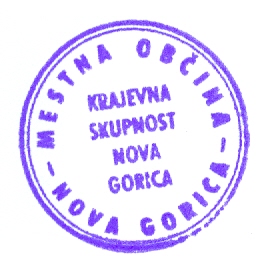 